SELECIONAR CONSULTA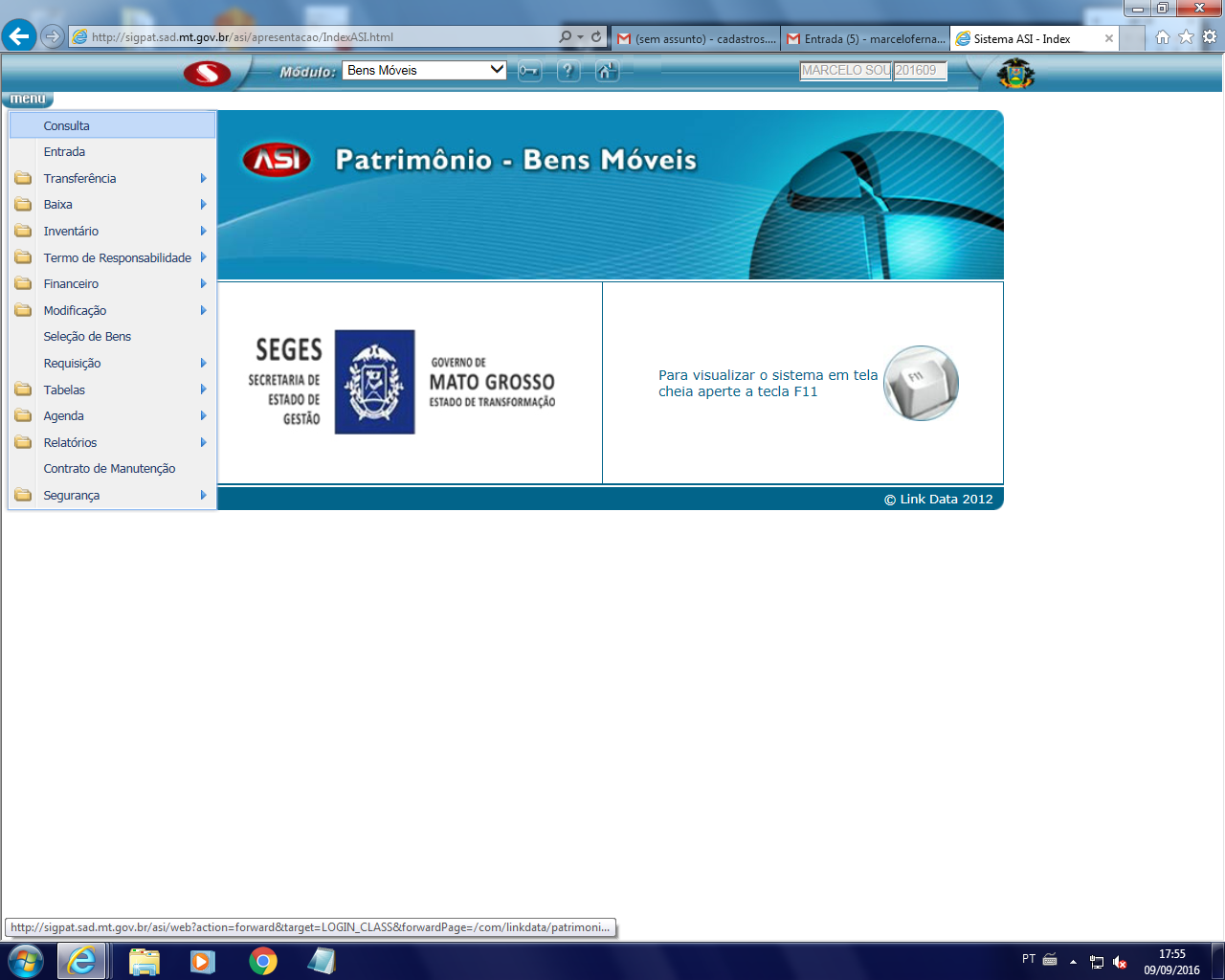 CLICAR EM UG ATUALDIGITAR SEDUC E PRESSIONAR F7IR PARA CAMPO  MATERIAL E DIGITAR O MATERIAL A SER PESQUISADO (AR CONDICIONADO, COMPUTADOR, ETC)INFORMAR O PERÍODO NA DATA DE INCLUSÃO OU AQUISIÇÃO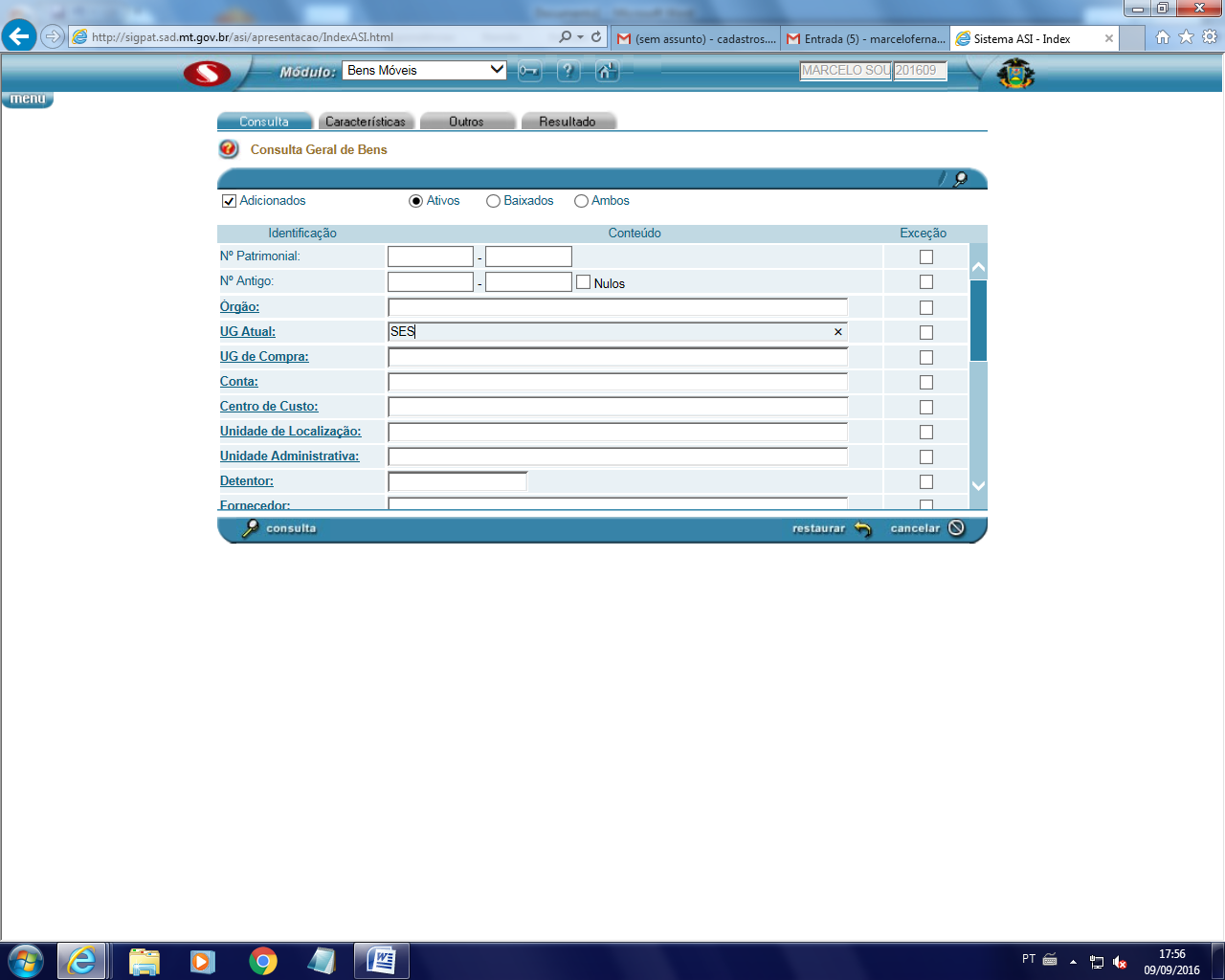 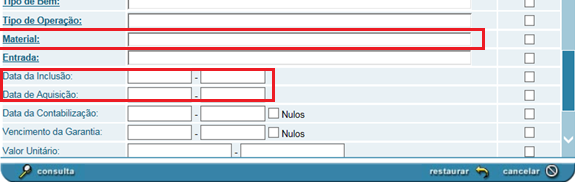 